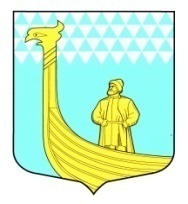                                                        АДМИНИСТРАЦИЯМУНИЦИПАЛЬНОГО ОБРАЗОВАНИЯВЫНДИНООСТРОВСКОЕ СЕЛЬСКОЕ  ПОСЕЛЕНИЕ                                   Волховский муниципальный районЛенинградская область                                                деревня Вындин Остров                                                             ул. Школьная, д.1 а ПОСТАНОВЛЕНИЕот «_30 _»   ноября   2016    года                                                                №_ 162__                                                                                            Об утверждении муниципальной программы  «Молодежь муниципального образования Вындиноостровское сельское поселение» на 2017-2018 годы.	В целях реализации комплексных мер, направленных на профилактику асоциальных явлений и пропаганду здорового образа жизни среди несовершеннолетних и молодежи на территории муниципального образования Вындиноостровское сельское поселение, руководствуясь статьей 179 Бюджетного кодекса Российской Федерации, Уставом муниципального образования администрация муниципального образования Вындиноостровское сельское поселение постановляет:1. Утвердить муниципальную  программу «Молодежь муниципального образования Вындиноостровское сельское поселение на 2017-2018 годы» согласно приложению.2. Установить, что в ходе реализации муниципальной  программы «Молодежь муниципального образования Вындиноостровское сельское поселение на 2017-2018 годы» ежегодной корректировке подлежат мероприятия и объемы их финансирования с учетом возможностей средств бюджета поселения.3.Контроль за выполнением распоряжением  оставляю за собой.Глава администрации                                                                    М.Тимофеева				МУНИЦИПАЛЬНАЯ  ПРОГРАММА«Молодежь муниципального образования Вындиноостровское сельское поселение» на 2017-2018 годы  Раздел IПАСПОРТ МУНИЦИПАЛЬНОЙ ПРОГРАММЫ«Молодежь муниципального образования Вындиноостровское сельское поселение» на 2017-2018 годы Раздел IIОБЩИЕ ПОЛОЖЕНИЯМуниципальная программа «Молодежь муниципального образования Вындиноостровское сельское поселение» на 2017-2018 годы (далее - Программа) направлена на увеличение вклада молодого поколения в социально-экономическое, политическое, культурное развитие поселения, путем перевода молодежи из пассивного потребителя общественных благ в активный субъект социально-экономических отношений, максимального использования инновационного потенциала молодых граждан в интересах общества и государства, обеспечения должного уровня конкурентоспособности молодежи, проживающей в Вындиноостровском сельском поселении Волховского района  Ленинградской  области.Целевая группа Программы - молодые граждане, в том числе молодые семьи, молодежные и детские общественные объединения МО Вындиноостровское сельское поселение.Решающим условием успешного развития МО Вындиноостровское сельское поселение является укрепление  позиции муниципального образования в социально-экономическом развитии Волховского  района Ленинградской  области, на рынке труда, и культуре, повышение качества жизни, эффективности муниципального управления.Решение вышеперечисленных задач невозможно без активного участия молодежи. Степень эффективности этого участия определяется тем, насколько молодежь знает и разделяет цели государственного и общественного развития, связывает с ними свои жизненные перспективы, обладает необходимыми физическими и нравственными, образовательными и профессиональными качествами, имеет достаточные возможности для активного участия в развитии района.К позитивным тенденциям, требующим целенаправленного развития в молодежной среде, можно отнести:восприимчивость к новому, рост инновационной активности;рост самостоятельности, практичности и мобильности, ответственности за свою судьбу;повышение престижности качественного образования и профессиональной подготовки;рост заинтересованности в сохранении своего здоровья;стремление к интеграции в международное молодежное сообщество, в общемировые экономические, политические и гуманитарные процессы.К негативным тенденциям, требующим целенаправленного снижения в молодежной среде, следует отнести:отчуждение молодежи от участия в событиях политической, экономической и культурной жизни;снижение роли молодой семьи в процессе социального воспроизводства;криминализацию молодежной среды, ее наркоманизацию, влияние деструктивных субкультур и сообществ на молодежную среду;рост влияния деструктивных информационных потоков в молодежной среде.В ходе реализации Программы будет завершен процесс формирования инфраструктуры государственной поддержки молодежи, проживающей в Вындиноостровском сельском поселении, активно действующей на основе программных и иных ресурсов, способствующей становлению институтов гражданского общества в молодежной среде.  Итогом реализации Программы станет возможность самореализации для каждого молодого человека в социально-экономической, политической и культурной жизни общества.Раздел IIIОСНОВНАЯ ЦЕЛЬ, ЗАДАЧИ И НАПРАВЛЕНИЯ РЕАЛИЗАЦИИ ПРОГРАММЫОсновной целью  муниципальной программы «Молодежь муниципального образования Вындиноостровское сельское поселение» на 2017-2018 годы является создание условий для включения молодежи как активного субъекта в процессы социально-экономического, общественно-политического, культурного развития поселения .Цель реализуется по трем направлениям - интеграция молодежи в социально-экономические отношения, в общественно-политические отношения, в социально-культурные отношения.Интеграция молодежи в социально-экономические отношения решает вопросы профессиональной ориентации, трудоустройства и занятости молодежи, повышения уровня ее благосостояния.Интеграция молодежи в общественно-политические отношения решает вопросы участия молодежи в общественных организациях, органах власти и избирательных процессах.Интеграция молодежи в социально-культурные отношения решает вопросы воспитания молодежи, ее информированности, физического, духовного и нравственного здоровья молодого поколения, профилактики асоциального поведения, укрепления престижа и роли института семьи в молодежной среде.В рамках каждого направления определены задачи, решаемые путем реализации системы программных мероприятий (прилагается).Направление 1. Интеграция молодежи в социально-экономические отношения.В рамках данного направления решаются следующие задачи:обеспечение трудовой мобильности и сезонной занятости молодежи;содействие постоянному трудоустройству молодых граждан;содействие предпринимательской деятельности молодежи, в том числе через ведение личных подсобных хозяйств;организация стажировок молодых граждан в организациях и на предприятиях Вындиноостровского сельского поселения ;развитие системы профориентации, подготовки и переподготовки квалифицированных молодежных кадров.Направление 2. Интеграция молодежи в общественно-политические отношения.В рамках данного направления решаются следующие задачи:развитие политической грамотности и повышение электоральной активности и гражданской ответственности молодежи;содействие повышению правовой культуры молодежи через организацию центров,   консультаций, проведение семинаров, тренингов, индивидуальной работы;разработка и внедрение моделей участия молодежи в управленческой и нормотворческой деятельности;развитие молодежного самоуправления и общественных инициатив молодежи через поддержку детских и молодежных общественных объединений, органов школьного   самоуправления;содействие духовно-нравственному, экологическому, гражданскому и военно-патриотическому воспитанию молодежи.Направление 3. Интеграция молодежи в социально-культурные отношения.В рамках данного направления решаются следующие задачи:регулярный мониторинг молодежной среды, проведение социологических исследований молодежных проблем, интересов и предпочтений;поддержка молодежной рубрики в районных СМИ, размещение информации на сайте муниципального образования;разработка и внедрение социальной рекламы, ориентированной на молодежь;содействие развитию содержательного досуга для молодежи:  оздоровления, приобщение молодежи к массовой физической культуре и спорту;развитие молодежного художественного творчества;формирование системы социального и семейного воспитания молодежи, пропаганда семейных традиций и ценностей;реализация мероприятий по оказанию государственной поддержки молодежи в приобретении жилья;профилактика асоциальных проявлений в молодежной среде через пропаганду и популяризацию здорового образа жизни;развитие молодежного волонтерского движения и создание молодежной структуры поддержания общественного правопорядка;пропаганда идей толерантности и профилактика экстремизма в молодежной среде.Раздел IVСРОКИ И ЭТАПЫ РЕАЛИЗАЦИИ ПРОГРАММЫПрограмма реализуется в 2017-2018 годах в три этапа.Первый этап реализуется в течение 2015 года. В ходе реализации I этапа будет сформирована система эффективного взаимодействия муниципальных и общественных структур, осуществляющих работу с молодежью. По итогам первого этапа будут проведены социологические исследования, систематизированы и проанализированы статистические данные, выявлены дополнительные финансовые, материальные, человеческие и организационные ресурсы, на базе которых продолжится реализация задач по трем направлениям, формирование и отработка систем управления и информационного обеспечения Программы. Второй этап осуществляется в течение 2015 года. В ходе реализации этапа завершаются программные мероприятия, подводятся итоги по решению задач Программы. На основе обобщения полученных результатов выстраивается стратегия развития государственной поддержки молодежи в  сельском поселении  на последующий период.Раздел VОБЪЕМЫ И ИСТОЧНИКИ ФИНАНСИРОВАНИЯ ПРОГРАММЫДля практической реализации Программы разработан перечень мероприятий (прилагается), предусматривающий финансирование из местного бюджета.Общий объем финансирования Программы –    70,0 тыс.рублей, в том числе:2015 год –    35,5 тыс. рублей;2016 год  -   43,5 тыс. рублей;Средства местного бюджета, объемы и направления финансирования мероприятий Программы определяются решением Совета депутатов МО Вындиноостровское сельское поселение. Объемы финансирования Программы на 2017-2018 годы носят прогнозный характер.Объемы бюджетных средств ежегодно уточняются в соответствии с решением Совета депутатов МО Вындиноостровское сельское поселение.Раздел VIМЕХАНИЗМ РЕАЛИЗАЦИИ ПРОГРАММЫРеализация Программы осуществляется на основе межведомственного взаимодействия исполнителей и соисполнителей программных мероприятий. При этом задачей Администрации  поселения  является организационное, информационное   методическое и финансовое обеспечение реализации программных мероприятий.Раздел VIIОРГАНИЗАЦИЯ УПРАВЛЕНИЯ ПРОГРАММОЙ И КОНТРОЛЬЗА ХОДОМ ЕЕ РЕАЛИЗАЦИИРеализация Программы предусматривает координацию деятельности всех заинтересованных служб, общественных объединений. Администрация поселения осуществляет управление Программой, отчет по ее реализации представляет в Совет депутатов МО Вындиноостровское сельское поселение.Администрация поселения  - координатор Программы, определяет основное содержание направлений и мероприятий Программы, их соответствие программным целям и задачам.Контроль за ходом реализации Программы осуществляет Совет депутатов МО Вындиноостровское сельское поселение.Одновременно с годовым отчетом об исполнении местного бюджета Администрация поселения ежегодно представляет в Совет депутатов  поселения  отчет о реализации Программы в отчетном финансовом году.Отчет о реализации Программы в соответствующем году должен содержать:общий объем фактически произведенных расходов, всего и в том числе по источникам финансирования;перечень завершенных в течение года мероприятий по районной целевой программе;перечень не завершенных в течение года мероприятий районной целевой программы и процент их незавершенности; анализ причин несвоевременного завершения программных мероприятий;предложения о привлечении дополнительных источников финансирования и иных способов достижения программных целей либо о прекращении дальнейшей реализации районной целевой программы.Итоговый отчет о реализации целевой программы в целом представляется в Совет депутатов  поселения на утверждение не позднее 1 марта года, следующего за последним годом реализации, указанным в целевой программе.Раздел VIIIОЖИДАЕМЫЕ РЕЗУЛЬТАТЫ И ОЦЕНКА ЭФФЕКТИВНОСТИРЕАЛИЗАЦИИ ПРОГРАММЫРезультатами реализации системы программных мероприятий в соответствии с намеченной целью, приоритетными задачами и основными направлениями реализации Программы должны стать:1) по направлению "Интеграция молодежи в социально-экономические отношения":увеличение количества организаций, оказывающих содействие в трудоустройстве молодежи;увеличение количества молодых граждан, занятых в различных сферах экономики, в том числе индивидуальной трудовой деятельностью;снижение количества безработной молодежи в поселении;увеличение количества юридических лиц и предпринимателей, коммерческих и некоммерческих (в т.ч.  общественных) структур, вовлеченных в работу с молодежью;увеличение численности молодежи, прошедшей стажировку в организациях и на предприятиях поселения;увеличение численности молодежи, прошедшей курсы профориентации, подготовки и переподготовки кадров;2) по направлению "Интеграция молодежи в общественно-политические отношения":повышение электоральной активности молодежи;создание и  реализация молодежных инновационных проектов (программ);увеличение количества нормативных актов, затрагивающих интересы молодежи;3) по направлению "Интеграция молодежи в социально-культурные отношения»:повышение информированности органов муниципальной власти о социальных и общественно-политических процессах, происходящих в молодежной среде;увеличение числа участников молодежных районных, областных и всероссийских конкурсов различной направленности;увеличение числа молодежи, вовлеченной в развивающие формы досуга;увеличение количества молодых семей - участников образовательных, профилактических, консультационных и других мероприятий;увеличение количества молодых семей - участников программ по оказанию государственной поддержки в приобретении жилья;увеличение числа подростков и молодежи, охваченных профилактическими акциями и мероприятиями;увеличение количества молодежи, участвующей в мероприятиях и акциях по воспитанию толерантного сознания и профилактики экстремизма в молодежной среде.Эффективность реализации Программы оценивается по следующим показателям, характеризующим уровень и качество жизни молодежи, степень ее подготовленности к высококвалифицированному труду, к участию в социально-экономических преобразованиях муниципального образования: повышение уровня активности молодых избирателей, принимающих участие в голосовании на выборах в органы власти всех уровней, - на   1,0  процента;обеспечение количества молодых людей, вовлеченных в деятельность общественных объединений, - не менее  40    в 2015 году; обеспечение числа подростков и молодежи, охваченных профилактическими акциями и мероприятиями, - не менее  40 человек ежегодноПриложениеК муниципальной программе «Молодежь муниципального образования Вындиноостровское сельское поселение » на 2017 – 2018 годыСИСТЕМА ПРОГРАММНЫХ МЕРОПРИЯТИЙ ПО РЕАЛИЗАЦИИ ПРОГРАММЫНаименование Программымуниципальная программа «Молодежь муниципального образования Вындиноостровское сельское поселение на 2017-2018годы»  (далее - Программа)Основание разработки  ПрограммыВ целях создания условий для включения молодежи МО Вындиноостровское сельское поселение как активного субъекта в процессы социально-экономического, общественно-политического и социально-культурного развития муниципального образования Вындиноостровское сельское поселение.Заказчики ПрограммыАдминистрация муниципального образования Вындиноостровское сельское поселениеЗаказчик -  координаторПрограммыАдминистрация муниципального образования Вындиноостровское сельское поселениеОсновные           разработчики       Программы Администрация муниципального образования Вындиноостровское сельское поселениеЦели ПрограммыРазвитие государственной молодежной политики на территории муниципального образования Вындиноостровское сельское поселение, создание условий для включения молодежи  поселения как активного субъекта в процессы социально-экономического, общественно-политического, социально-культурного развития муниципального образования Вындиноостровское сельское поселениеПриоритетные задачи Программы1. Интеграция молодежи в социально-экономические отношения: содействие трудоустройству молодых граждан, содействиепредпринимательской деятельности молодежи, развитиесистемы профориентации, подготовки и переподготовке квалифицированных молодых кадров.2. Интеграция молодежи в общественно-политическиеотношения:развитие политической грамотности, правовой культурыи повышение электоральной активности молодежи,                   содействие развитию интеллектуального и научно-технического потенциала молодежи,государственная поддержка детских и молодежныхобщественных объединений,содействие духовно-нравственному и военно-патриотическому воспитанию молодежи.3. Интеграция молодежи в социально- культурные отношения: развитие молодежного информационного пространства:содействие развитию эстетического, физическоговоспитания и содержательного досуга молодежи, поддержка молодых семей,государственная поддержка молодежи по приобретениюжилья, профилактика асоциальных явлений в молодежнойсреде, формирование толерантности, профилактикаэкстремизма в молодежной средеСроки и этапы реализации Программы   1 этап - 2015 год.II этап - 2016 годОсновные исполнители и соисполнители Программы Администрация муниципального образования Вындиноостровское сельское поселениеУчастники Программы Администрация муниципального образования Вындиноостровское сельское поселениеОбъемы и источники финансирования ПрограммыОбщий объем финансирования Программы – 79,0 тыс.рублей, в том числе:за счет средств местного бюджета -  79,0    тыс.рублей:                               2017 год –35,5 тыс.рублей;2018 год – 43,5 тыс.рублейОжидаемые результаты реализации ПрограммыОбеспечение количества трудоустроенных молодыхграждан;повышение уровня активности молодых избирателей,принимающих участие в голосовании на выборах в органывласти всех уровней, - на 1,5 процента;обеспечение численности молодежи, охваченнойвоспитательными и просветительскими акциями имероприятиями, вовлечение в реализацию социальнозначимых проектов, - не менее  40 человек ежегодно;обеспечение численности подростков и молодежи, охваченных профилактическими акциями и мероприятиями, не менее 40 человек ежегодноОрганизация управления   Программой и контроль за ходом ее реализацииТекущее управление Программой осуществляет администрация муниципального образования Вындиноостровское сельское поселение        Контроль за ходом реализации Программы осуществляют Администрация муниципального образования Вындиноостровское сельское поселение, Совет депутатов  МО Вындиноостровское сельское поселение.№ п/п№ п/пНаименование мероприятийНаименование мероприятийОтветственный исполнитель, соисполнители и участники реализации мероприятийОтветственный исполнитель, соисполнители и участники реализации мероприятийСроки исполнения мероприятийОбъем финансирования (тыс.руб.)Объем финансирования (тыс.руб.)Объем финансирования (тыс.руб.)Объем финансирования (тыс.руб.)Объем финансирования (тыс.руб.)Объем финансирования (тыс.руб.)Объем финансирования (тыс.руб.)Объем финансирования (тыс.руб.)Объем финансирования (тыс.руб.)Объем финансирования (тыс.руб.)Источники финансированияИсточники финансирования№ п/п№ п/пНаименование мероприятийНаименование мероприятийОтветственный исполнитель, соисполнители и участники реализации мероприятийОтветственный исполнитель, соисполнители и участники реализации мероприятийСроки исполнения мероприятийВсего В том числе В том числе В том числе В том числе В том числе В том числе В том числе В том числе В том числе Источники финансированияИсточники финансирования№ п/п№ п/пНаименование мероприятийНаименование мероприятийОтветственный исполнитель, соисполнители и участники реализации мероприятийОтветственный исполнитель, соисполнители и участники реализации мероприятийСроки исполнения мероприятийВсего  2017 2017 2017 2017 20172018201820182018Источники финансированияИсточники финансированияРаздел 1. ИНТЕГРАЦИЯ МОЛОДЕЖИ В СОЦИАЛЬНО-ЭКОНОМИЧЕСКИЕ ОТНОШЕНИЯРаздел 1. ИНТЕГРАЦИЯ МОЛОДЕЖИ В СОЦИАЛЬНО-ЭКОНОМИЧЕСКИЕ ОТНОШЕНИЯРаздел 1. ИНТЕГРАЦИЯ МОЛОДЕЖИ В СОЦИАЛЬНО-ЭКОНОМИЧЕСКИЕ ОТНОШЕНИЯРаздел 1. ИНТЕГРАЦИЯ МОЛОДЕЖИ В СОЦИАЛЬНО-ЭКОНОМИЧЕСКИЕ ОТНОШЕНИЯРаздел 1. ИНТЕГРАЦИЯ МОЛОДЕЖИ В СОЦИАЛЬНО-ЭКОНОМИЧЕСКИЕ ОТНОШЕНИЯРаздел 1. ИНТЕГРАЦИЯ МОЛОДЕЖИ В СОЦИАЛЬНО-ЭКОНОМИЧЕСКИЕ ОТНОШЕНИЯРаздел 1. ИНТЕГРАЦИЯ МОЛОДЕЖИ В СОЦИАЛЬНО-ЭКОНОМИЧЕСКИЕ ОТНОШЕНИЯРаздел 1. ИНТЕГРАЦИЯ МОЛОДЕЖИ В СОЦИАЛЬНО-ЭКОНОМИЧЕСКИЕ ОТНОШЕНИЯРаздел 1. ИНТЕГРАЦИЯ МОЛОДЕЖИ В СОЦИАЛЬНО-ЭКОНОМИЧЕСКИЕ ОТНОШЕНИЯРаздел 1. ИНТЕГРАЦИЯ МОЛОДЕЖИ В СОЦИАЛЬНО-ЭКОНОМИЧЕСКИЕ ОТНОШЕНИЯРаздел 1. ИНТЕГРАЦИЯ МОЛОДЕЖИ В СОЦИАЛЬНО-ЭКОНОМИЧЕСКИЕ ОТНОШЕНИЯРаздел 1. ИНТЕГРАЦИЯ МОЛОДЕЖИ В СОЦИАЛЬНО-ЭКОНОМИЧЕСКИЕ ОТНОШЕНИЯРаздел 1. ИНТЕГРАЦИЯ МОЛОДЕЖИ В СОЦИАЛЬНО-ЭКОНОМИЧЕСКИЕ ОТНОШЕНИЯРаздел 1. ИНТЕГРАЦИЯ МОЛОДЕЖИ В СОЦИАЛЬНО-ЭКОНОМИЧЕСКИЕ ОТНОШЕНИЯРаздел 1. ИНТЕГРАЦИЯ МОЛОДЕЖИ В СОЦИАЛЬНО-ЭКОНОМИЧЕСКИЕ ОТНОШЕНИЯРаздел 1. ИНТЕГРАЦИЯ МОЛОДЕЖИ В СОЦИАЛЬНО-ЭКОНОМИЧЕСКИЕ ОТНОШЕНИЯРаздел 1. ИНТЕГРАЦИЯ МОЛОДЕЖИ В СОЦИАЛЬНО-ЭКОНОМИЧЕСКИЕ ОТНОШЕНИЯРаздел 1. ИНТЕГРАЦИЯ МОЛОДЕЖИ В СОЦИАЛЬНО-ЭКОНОМИЧЕСКИЕ ОТНОШЕНИЯРаздел 1. ИНТЕГРАЦИЯ МОЛОДЕЖИ В СОЦИАЛЬНО-ЭКОНОМИЧЕСКИЕ ОТНОШЕНИЯ1. Содействие трудоустройству молодых граждан  1. Содействие трудоустройству молодых граждан  1. Содействие трудоустройству молодых граждан  1. Содействие трудоустройству молодых граждан  1. Содействие трудоустройству молодых граждан  1. Содействие трудоустройству молодых граждан  1. Содействие трудоустройству молодых граждан  1. Содействие трудоустройству молодых граждан  1. Содействие трудоустройству молодых граждан  1. Содействие трудоустройству молодых граждан  1. Содействие трудоустройству молодых граждан  1. Содействие трудоустройству молодых граждан  1. Содействие трудоустройству молодых граждан  1. Содействие трудоустройству молодых граждан  1. Содействие трудоустройству молодых граждан  1. Содействие трудоустройству молодых граждан  1. Содействие трудоустройству молодых граждан  1. Содействие трудоустройству молодых граждан  1. Содействие трудоустройству молодых граждан  1.11.1Оказание помощи в трудоустройстве молодежи, развитии навыков успешного предпринимательства  через молодежные биржи труда, центры профессиональной ориентации, подготовки и переподготовки молодых кадров и другие  специализированные социальные  службы содействия занятости молодежи, выбранные на конкурсной основеОказание помощи в трудоустройстве молодежи, развитии навыков успешного предпринимательства  через молодежные биржи труда, центры профессиональной ориентации, подготовки и переподготовки молодых кадров и другие  специализированные социальные  службы содействия занятости молодежи, выбранные на конкурсной основеАдминистрация  сельского поселенияАдминистрация  сельского поселенияЕжегодноВыделение средств не требуетсяВыделение средств не требуетсяВыделение средств не требуетсяВыделение средств не требуетсяВыделение средств не требуетсяВыделение средств не требуетсяВыделение средств не требуетсяВыделение средств не требуетсяВыделение средств не требуетсяВыделение средств не требуетсяВыделение средств не требуетсяВыделение средств не требуется                                  2. Содействие предпринимательской деятельности молодежи                                                                         2. Содействие предпринимательской деятельности молодежи                                                                         2. Содействие предпринимательской деятельности молодежи                                                                         2. Содействие предпринимательской деятельности молодежи                                                                         2. Содействие предпринимательской деятельности молодежи                                                                         2. Содействие предпринимательской деятельности молодежи                                                                         2. Содействие предпринимательской деятельности молодежи                                                                         2. Содействие предпринимательской деятельности молодежи                                                                         2. Содействие предпринимательской деятельности молодежи                                                                         2. Содействие предпринимательской деятельности молодежи                                                                         2. Содействие предпринимательской деятельности молодежи                                                                         2. Содействие предпринимательской деятельности молодежи                                                                         2. Содействие предпринимательской деятельности молодежи                                                                         2. Содействие предпринимательской деятельности молодежи                                                                         2. Содействие предпринимательской деятельности молодежи                                                                         2. Содействие предпринимательской деятельности молодежи                                                                         2. Содействие предпринимательской деятельности молодежи                                                                         2. Содействие предпринимательской деятельности молодежи                                                                         2. Содействие предпринимательской деятельности молодежи                                       2.12.1Оказание содействия молодежи в организации собственного дела  Оказание содействия молодежи в организации собственного дела  Администрация  сельского поселения, ЦЗНАдминистрация  сельского поселения, ЦЗНЕжегодноВыделение средств не требуетсяВыделение средств не требуетсяВыделение средств не требуетсяВыделение средств не требуетсяВыделение средств не требуетсяВыделение средств не требуетсяВыделение средств не требуетсяВыделение средств не требуетсяВыделение средств не требуетсяВыделение средств не требуетсяВыделение средств не требуетсяВыделение средств не требуется2.22.2Информирование предпринимателей из числа молодежи, начинающих  собственное дело, о формах государственной поддержкиИнформирование предпринимателей из числа молодежи, начинающих  собственное дело, о формах государственной поддержкиАдминистрация  сельского поселенияАдминистрация  сельского поселенияВесь периодВыделение средств не требуетсяВыделение средств не требуетсяВыделение средств не требуетсяВыделение средств не требуетсяВыделение средств не требуетсяВыделение средств не требуетсяВыделение средств не требуетсяВыделение средств не требуетсяВыделение средств не требуетсяВыделение средств не требуетсяВыделение средств не требуетсяВыделение средств не требуется2.32.3Привлечение предпринимателей из числа молодежи к участию в конкурсе "Лучший предприниматель  года" по номинации "Молодой руководитель в сфере малого бизнесаПривлечение предпринимателей из числа молодежи к участию в конкурсе "Лучший предприниматель  года" по номинации "Молодой руководитель в сфере малого бизнесаАдминистрация  сельского поселенияАдминистрация  сельского поселенияВесь периодВыделение средств не требуетсяВыделение средств не требуетсяВыделение средств не требуетсяВыделение средств не требуетсяВыделение средств не требуетсяВыделение средств не требуетсяВыделение средств не требуетсяВыделение средств не требуетсяВыделение средств не требуетсяВыделение средств не требуетсяВыделение средств не требуетсяВыделение средств не требуетсяРаздел 2. ИНТЕГРАЦИЯ МОЛОДЕЖИ В ОБЩЕСТВЕННО-ПОЛИТИЧЕСКИЕ ОТНОШЕНИЯ              Раздел 2. ИНТЕГРАЦИЯ МОЛОДЕЖИ В ОБЩЕСТВЕННО-ПОЛИТИЧЕСКИЕ ОТНОШЕНИЯ              Раздел 2. ИНТЕГРАЦИЯ МОЛОДЕЖИ В ОБЩЕСТВЕННО-ПОЛИТИЧЕСКИЕ ОТНОШЕНИЯ              Раздел 2. ИНТЕГРАЦИЯ МОЛОДЕЖИ В ОБЩЕСТВЕННО-ПОЛИТИЧЕСКИЕ ОТНОШЕНИЯ              Раздел 2. ИНТЕГРАЦИЯ МОЛОДЕЖИ В ОБЩЕСТВЕННО-ПОЛИТИЧЕСКИЕ ОТНОШЕНИЯ              Раздел 2. ИНТЕГРАЦИЯ МОЛОДЕЖИ В ОБЩЕСТВЕННО-ПОЛИТИЧЕСКИЕ ОТНОШЕНИЯ              Раздел 2. ИНТЕГРАЦИЯ МОЛОДЕЖИ В ОБЩЕСТВЕННО-ПОЛИТИЧЕСКИЕ ОТНОШЕНИЯ              Раздел 2. ИНТЕГРАЦИЯ МОЛОДЕЖИ В ОБЩЕСТВЕННО-ПОЛИТИЧЕСКИЕ ОТНОШЕНИЯ              Раздел 2. ИНТЕГРАЦИЯ МОЛОДЕЖИ В ОБЩЕСТВЕННО-ПОЛИТИЧЕСКИЕ ОТНОШЕНИЯ              Раздел 2. ИНТЕГРАЦИЯ МОЛОДЕЖИ В ОБЩЕСТВЕННО-ПОЛИТИЧЕСКИЕ ОТНОШЕНИЯ              Раздел 2. ИНТЕГРАЦИЯ МОЛОДЕЖИ В ОБЩЕСТВЕННО-ПОЛИТИЧЕСКИЕ ОТНОШЕНИЯ              Раздел 2. ИНТЕГРАЦИЯ МОЛОДЕЖИ В ОБЩЕСТВЕННО-ПОЛИТИЧЕСКИЕ ОТНОШЕНИЯ              Раздел 2. ИНТЕГРАЦИЯ МОЛОДЕЖИ В ОБЩЕСТВЕННО-ПОЛИТИЧЕСКИЕ ОТНОШЕНИЯ              Раздел 2. ИНТЕГРАЦИЯ МОЛОДЕЖИ В ОБЩЕСТВЕННО-ПОЛИТИЧЕСКИЕ ОТНОШЕНИЯ              Раздел 2. ИНТЕГРАЦИЯ МОЛОДЕЖИ В ОБЩЕСТВЕННО-ПОЛИТИЧЕСКИЕ ОТНОШЕНИЯ              Раздел 2. ИНТЕГРАЦИЯ МОЛОДЕЖИ В ОБЩЕСТВЕННО-ПОЛИТИЧЕСКИЕ ОТНОШЕНИЯ              Раздел 2. ИНТЕГРАЦИЯ МОЛОДЕЖИ В ОБЩЕСТВЕННО-ПОЛИТИЧЕСКИЕ ОТНОШЕНИЯ              Раздел 2. ИНТЕГРАЦИЯ МОЛОДЕЖИ В ОБЩЕСТВЕННО-ПОЛИТИЧЕСКИЕ ОТНОШЕНИЯ              Раздел 2. ИНТЕГРАЦИЯ МОЛОДЕЖИ В ОБЩЕСТВЕННО-ПОЛИТИЧЕСКИЕ ОТНОШЕНИЯ                            1. Развитие политической грамотности, правовой культуры и повышение электоральной активности молодежи                              1. Развитие политической грамотности, правовой культуры и повышение электоральной активности молодежи                              1. Развитие политической грамотности, правовой культуры и повышение электоральной активности молодежи                              1. Развитие политической грамотности, правовой культуры и повышение электоральной активности молодежи                              1. Развитие политической грамотности, правовой культуры и повышение электоральной активности молодежи                              1. Развитие политической грамотности, правовой культуры и повышение электоральной активности молодежи                              1. Развитие политической грамотности, правовой культуры и повышение электоральной активности молодежи                              1. Развитие политической грамотности, правовой культуры и повышение электоральной активности молодежи                              1. Развитие политической грамотности, правовой культуры и повышение электоральной активности молодежи                              1. Развитие политической грамотности, правовой культуры и повышение электоральной активности молодежи                              1. Развитие политической грамотности, правовой культуры и повышение электоральной активности молодежи                              1. Развитие политической грамотности, правовой культуры и повышение электоральной активности молодежи                              1. Развитие политической грамотности, правовой культуры и повышение электоральной активности молодежи                              1. Развитие политической грамотности, правовой культуры и повышение электоральной активности молодежи                              1. Развитие политической грамотности, правовой культуры и повышение электоральной активности молодежи                              1. Развитие политической грамотности, правовой культуры и повышение электоральной активности молодежи                              1. Развитие политической грамотности, правовой культуры и повышение электоральной активности молодежи                              1. Развитие политической грамотности, правовой культуры и повышение электоральной активности молодежи                              1. Развитие политической грамотности, правовой культуры и повышение электоральной активности молодежи                1.11.1Подготовка предложений в действующие и разрабатываемые законодательные и нормативные акты областного и федерального уровня по вопросам государственной молодежной политикиПодготовка предложений в действующие и разрабатываемые законодательные и нормативные акты областного и федерального уровня по вопросам государственной молодежной политикиАдминистрация  сельского поселения, совет молодежиАдминистрация  сельского поселения, совет молодежиВесь периодВыделение средств не требуетсяВыделение средств не требуетсяВыделение средств не требуетсяВыделение средств не требуетсяВыделение средств не требуетсяВыделение средств не требуетсяВыделение средств не требуетсяВыделение средств не требуетсяВыделение средств не требуетсяВыделение средств не требуетсяВыделение средств не требуетсяВыделение средств не требуется1.21.2Подготовка предложений в действующие и разрабатываемые нормативные акты местного уровня по вопросам государственной молодежной политикиПодготовка предложений в действующие и разрабатываемые нормативные акты местного уровня по вопросам государственной молодежной политикиАдминистрация  сельского поселенияАдминистрация  сельского поселенияВесь периодВыделение средств не требуетсяВыделение средств не требуетсяВыделение средств не требуетсяВыделение средств не требуетсяВыделение средств не требуетсяВыделение средств не требуетсяВыделение средств не требуетсяВыделение средств не требуетсяВыделение средств не требуетсяВыделение средств не требуетсяВыделение средств не требуетсяВыделение средств не требуется2.  поддержка детских и молодежных общественных объединений                              2.  поддержка детских и молодежных общественных объединений                              2.  поддержка детских и молодежных общественных объединений                              2.  поддержка детских и молодежных общественных объединений                              2.  поддержка детских и молодежных общественных объединений                              2.  поддержка детских и молодежных общественных объединений                              2.  поддержка детских и молодежных общественных объединений                              2.  поддержка детских и молодежных общественных объединений                              2.  поддержка детских и молодежных общественных объединений                              2.  поддержка детских и молодежных общественных объединений                              2.  поддержка детских и молодежных общественных объединений                              2.  поддержка детских и молодежных общественных объединений                              2.  поддержка детских и молодежных общественных объединений                              2.  поддержка детских и молодежных общественных объединений                              2.  поддержка детских и молодежных общественных объединений                              2.  поддержка детских и молодежных общественных объединений                              2.  поддержка детских и молодежных общественных объединений                              2.  поддержка детских и молодежных общественных объединений                              2.  поддержка детских и молодежных общественных объединений                              2.12.1Обеспечение участия делегаций  МО Вындиноостровское сельское поселение в районных, региональных форумах, конкурсах, соревнованиях, слетах, конференциях, акциях и других мероприятияхОбеспечение участия делегаций  МО Вындиноостровское сельское поселение в районных, региональных форумах, конкурсах, соревнованиях, слетах, конференциях, акциях и других мероприятияхАдминистрация  сельского поселения, совет молодежиАдминистрация  сельского поселения, совет молодежи Весь период Весь период Весь период--------Без финансированияБез финансирования3. Содействие духовно-нравственному и военно-патриотическому воспитанию молодежи3. Содействие духовно-нравственному и военно-патриотическому воспитанию молодежи3. Содействие духовно-нравственному и военно-патриотическому воспитанию молодежи3. Содействие духовно-нравственному и военно-патриотическому воспитанию молодежи3. Содействие духовно-нравственному и военно-патриотическому воспитанию молодежи3. Содействие духовно-нравственному и военно-патриотическому воспитанию молодежи3. Содействие духовно-нравственному и военно-патриотическому воспитанию молодежи3. Содействие духовно-нравственному и военно-патриотическому воспитанию молодежи3. Содействие духовно-нравственному и военно-патриотическому воспитанию молодежи3. Содействие духовно-нравственному и военно-патриотическому воспитанию молодежи3. Содействие духовно-нравственному и военно-патриотическому воспитанию молодежи3. Содействие духовно-нравственному и военно-патриотическому воспитанию молодежи3. Содействие духовно-нравственному и военно-патриотическому воспитанию молодежи3. Содействие духовно-нравственному и военно-патриотическому воспитанию молодежи3. Содействие духовно-нравственному и военно-патриотическому воспитанию молодежи3. Содействие духовно-нравственному и военно-патриотическому воспитанию молодежи3. Содействие духовно-нравственному и военно-патриотическому воспитанию молодежи3. Содействие духовно-нравственному и военно-патриотическому воспитанию молодежи3. Содействие духовно-нравственному и военно-патриотическому воспитанию молодежи3.13.1Проведение мероприятий, посвященных  Дню ПобедыПроведение мероприятий, посвященных  Дню ПобедыАдминистрация сельского поселения совместно с МБУКС«Вындиноостровский Центр Досуга», МБОУ Гостинопольская школа, совет молодежиАдминистрация сельского поселения совместно с МБУКС«Вындиноостровский Центр Досуга», МБОУ Гостинопольская школа, совет молодежиЕжегодноЕжегодноЕжегодно 4,0 4,02,0 2,0 2,0 2,0 2,02,0Средства местного бюджетаСредства местного бюджета3.23.2Проведение мероприятий, посвященных Дню памяти  и скорби погибших в ВОВ.Проведение мероприятий, посвященных Дню памяти  и скорби погибших в ВОВ.Администрация сельского поселения совместно с МБОУ«Вындиноостров-ский Цент Досугаы», МБОУ Гостинопольская школа, совет молодежиАдминистрация сельского поселения совместно с МБОУ«Вындиноостров-ский Цент Досугаы», МБОУ Гостинопольская школа, совет молодежиЕжегодноЕжегодноЕжегодно1,01,00,50,50,50,50,50,5 Средства местного бюджета Средства местного бюджета3.33.3Проведение   молодежного спортивного праздникаПроведение   молодежного спортивного праздникаАдминистрация  сельского поселения, совет молодежи, МБУКС «Вындиноостровский ЦД»Администрация  сельского поселения, совет молодежи, МБУКС «Вындиноостровский ЦД»ЕжегодноЕжегодноЕжегодно 10,0 10,0 5,0 5,0 5,0 5,0 5,0 5,0Средства местного бюджетаСредства местного бюджета3.43.4Международный женский деньМеждународный женский день Администрация  сельского поселения, совет молодежи, МБУКС «Вындиноостровский ЦД» Администрация  сельского поселения, совет молодежи, МБУКС «Вындиноостровский ЦД»ЕжегодноЕжегодноЕжегодно 2,0 2,01,01,01,01,0 1,0 1,0Средства местного бюджетаСредства местного бюджетаСредства местного бюджета3.53.5 Мероприятие, посвященное Дню семьи Мероприятие, посвященное Дню семьиАдминистрация сельского поселения совместно с отделом ЗАГС Волховского района, МБУКС «Вындиноостровский Центр Досуга»,  Администрация сельского поселения совместно с отделом ЗАГС Волховского района, МБУКС «Вындиноостровский Центр Досуга»,  ЕжегодноЕжегодноЕжегодно2,02,01,01,01,01,01,01,0 Средства местного бюджета Средства местного бюджета Средства местного бюджета3.63.6 Мероприятие, посвященное Дню защиты детей Мероприятие, посвященное Дню защиты детей МБУКС «Вындиноостровский центр культуры», Гостинопольская школа МБУКС «Вындиноостровский центр культуры», Гостинопольская школаЕжегодноЕжегодноЕжегодно2,02,01,01,01,01,01,01,0Без финансированияБез финансированияБез финансирования3.73.7 Мероприятие, посвященное  Дню России Мероприятие, посвященное  Дню РоссииАдминистрация  сельского поселения совместно с МБУКС «Вындиноостровский центр досуга»,  Администрация  сельского поселения совместно с МБУКС «Вындиноостровский центр досуга»,  ЕжегодноЕжегодноЕжегодно2,02,01,01,01,01,01,01,0Без финансированияБез финансированияБез финансирования3.83.8 Мероприятие, посвященноеДню молодежи Мероприятие, посвященноеДню молодежиАдминистрация  сельского поселенияАдминистрация  сельского поселенияЕжегодноЕжегодноЕжегодно4,04,0 2,0 2,0 2,0 2,0 2,0 2,0 Без финансирования Без финансирования Без финансирования3.93.9Акция «Мы - Граждане России!» (торжественное  вручение паспортов гражданам РФ достигшим 14-летия)Акция «Мы - Граждане России!» (торжественное  вручение паспортов гражданам РФ достигшим 14-летия)Администрация сельского поселенияАдминистрация сельского поселенияЕжегодно, 1 раз на празднике «День России»Ежегодно, 1 раз на празднике «День России»Ежегодно, 1 раз на празднике «День России»----------------Без финансированияБез финансированияБез финансирования3.103.10Мероприятие, посвященное Дню защитника ОтечестваМероприятие, посвященное Дню защитника Отечества МБУКС «Вындиноостровский центр культуры» МБУКС «Вындиноостровский центр культуры»ЕжегодноЕжегодноЕжегодно2,02,01,01,01,01,01,01,0Без финансированияБез финансированияБез финансированияРаздел 3. ИНТЕГРАЦИЯ МОЛОДЕЖИ В СОЦИОКУЛЬТУРНЫЕ ОТНОШЕНИЯ  Раздел 3. ИНТЕГРАЦИЯ МОЛОДЕЖИ В СОЦИОКУЛЬТУРНЫЕ ОТНОШЕНИЯ  Раздел 3. ИНТЕГРАЦИЯ МОЛОДЕЖИ В СОЦИОКУЛЬТУРНЫЕ ОТНОШЕНИЯ  Раздел 3. ИНТЕГРАЦИЯ МОЛОДЕЖИ В СОЦИОКУЛЬТУРНЫЕ ОТНОШЕНИЯ  Раздел 3. ИНТЕГРАЦИЯ МОЛОДЕЖИ В СОЦИОКУЛЬТУРНЫЕ ОТНОШЕНИЯ  Раздел 3. ИНТЕГРАЦИЯ МОЛОДЕЖИ В СОЦИОКУЛЬТУРНЫЕ ОТНОШЕНИЯ  Раздел 3. ИНТЕГРАЦИЯ МОЛОДЕЖИ В СОЦИОКУЛЬТУРНЫЕ ОТНОШЕНИЯ  Раздел 3. ИНТЕГРАЦИЯ МОЛОДЕЖИ В СОЦИОКУЛЬТУРНЫЕ ОТНОШЕНИЯ  Раздел 3. ИНТЕГРАЦИЯ МОЛОДЕЖИ В СОЦИОКУЛЬТУРНЫЕ ОТНОШЕНИЯ  Раздел 3. ИНТЕГРАЦИЯ МОЛОДЕЖИ В СОЦИОКУЛЬТУРНЫЕ ОТНОШЕНИЯ  Раздел 3. ИНТЕГРАЦИЯ МОЛОДЕЖИ В СОЦИОКУЛЬТУРНЫЕ ОТНОШЕНИЯ  Раздел 3. ИНТЕГРАЦИЯ МОЛОДЕЖИ В СОЦИОКУЛЬТУРНЫЕ ОТНОШЕНИЯ  Раздел 3. ИНТЕГРАЦИЯ МОЛОДЕЖИ В СОЦИОКУЛЬТУРНЫЕ ОТНОШЕНИЯ  Раздел 3. ИНТЕГРАЦИЯ МОЛОДЕЖИ В СОЦИОКУЛЬТУРНЫЕ ОТНОШЕНИЯ  Раздел 3. ИНТЕГРАЦИЯ МОЛОДЕЖИ В СОЦИОКУЛЬТУРНЫЕ ОТНОШЕНИЯ  Раздел 3. ИНТЕГРАЦИЯ МОЛОДЕЖИ В СОЦИОКУЛЬТУРНЫЕ ОТНОШЕНИЯ  Раздел 3. ИНТЕГРАЦИЯ МОЛОДЕЖИ В СОЦИОКУЛЬТУРНЫЕ ОТНОШЕНИЯ  Раздел 3. ИНТЕГРАЦИЯ МОЛОДЕЖИ В СОЦИОКУЛЬТУРНЫЕ ОТНОШЕНИЯ  Раздел 3. ИНТЕГРАЦИЯ МОЛОДЕЖИ В СОЦИОКУЛЬТУРНЫЕ ОТНОШЕНИЯ  1. Содействие развитию эстетического, физического воспитания и содержательного досуга молодежи                    1. Содействие развитию эстетического, физического воспитания и содержательного досуга молодежи                    1. Содействие развитию эстетического, физического воспитания и содержательного досуга молодежи                    1. Содействие развитию эстетического, физического воспитания и содержательного досуга молодежи                    1. Содействие развитию эстетического, физического воспитания и содержательного досуга молодежи                    1. Содействие развитию эстетического, физического воспитания и содержательного досуга молодежи                    1. Содействие развитию эстетического, физического воспитания и содержательного досуга молодежи                    1. Содействие развитию эстетического, физического воспитания и содержательного досуга молодежи                    1. Содействие развитию эстетического, физического воспитания и содержательного досуга молодежи                    1. Содействие развитию эстетического, физического воспитания и содержательного досуга молодежи                    1. Содействие развитию эстетического, физического воспитания и содержательного досуга молодежи                    1. Содействие развитию эстетического, физического воспитания и содержательного досуга молодежи                    1. Содействие развитию эстетического, физического воспитания и содержательного досуга молодежи                    1. Содействие развитию эстетического, физического воспитания и содержательного досуга молодежи                    1. Содействие развитию эстетического, физического воспитания и содержательного досуга молодежи                    1. Содействие развитию эстетического, физического воспитания и содержательного досуга молодежи                    1. Содействие развитию эстетического, физического воспитания и содержательного досуга молодежи                    1. Содействие развитию эстетического, физического воспитания и содержательного досуга молодежи                    1. Содействие развитию эстетического, физического воспитания и содержательного досуга молодежи                    1.21.2Участие в проведении районных соревнований  Участие в проведении районных соревнований   МБУКС «Вындиноостровский центр культуры», совет молодежи МБУКС «Вындиноостровский центр культуры», совет молодежиЕжегодноЕжегодноЕжегодноЕжегодно2,02,01,01,01,01,01,0Без финансированияБез финансирования1.31.3Новогодний молодежный бал Новогодний молодежный бал  МБУКС «Вындиноостровский центр культуры»   МБУКС «Вындиноостровский центр культуры»  ЕжегодноЕжегодноЕжегодноЕжегодно10,010,04,04,06,06,06,0Без финансированияБез финансирования1.41.4Участие молодежной команды в районном спортивном туристическом слетеУчастие молодежной команды в районном спортивном туристическом слетеМБУКС «Вындиноостровский центр культуры»  МБУКС «Вындиноостровский центр культуры»  ежегодноежегодноежегодноежегодно13,013,06,06,07,07,07,01.51.5Проведение акции «Молодежь против наркотиков»Проведение акции «Молодежь против наркотиков»ЕжегодноЕжегодноЕжегодноЕжегодно-------Без финансированияБез финансирования1.61.6Приобретение спортивного оборудования, инвентаряПриобретение спортивного оборудования, инвентаря Администрация МО Вындиноостровское СП Администрация МО Вындиноостровское СПЕжегодноЕжегодноЕжегодноЕжегодно21,021,0 10,0 10,015,015,015,0Без финансированияБез финансирования2. Профилактика асоциальных явлений в молодежной среде2. Профилактика асоциальных явлений в молодежной среде2. Профилактика асоциальных явлений в молодежной среде2. Профилактика асоциальных явлений в молодежной среде2. Профилактика асоциальных явлений в молодежной среде2. Профилактика асоциальных явлений в молодежной среде2. Профилактика асоциальных явлений в молодежной среде2. Профилактика асоциальных явлений в молодежной среде2. Профилактика асоциальных явлений в молодежной среде2. Профилактика асоциальных явлений в молодежной среде2. Профилактика асоциальных явлений в молодежной среде2. Профилактика асоциальных явлений в молодежной среде2. Профилактика асоциальных явлений в молодежной среде2. Профилактика асоциальных явлений в молодежной среде2. Профилактика асоциальных явлений в молодежной среде2. Профилактика асоциальных явлений в молодежной среде2. Профилактика асоциальных явлений в молодежной среде2. Профилактика асоциальных явлений в молодежной среде2. Профилактика асоциальных явлений в молодежной среде2.1Участие в проведении спортивных и культурно-массовых мероприятий, направленных на формирование здорового образа жизни, развитие спорта и досуга молодежиУчастие в проведении спортивных и культурно-массовых мероприятий, направленных на формирование здорового образа жизни, развитие спорта и досуга молодежиМБУКС «Вындиноостровский центр культуры»  МБУКС «Вындиноостровский центр культуры»  ЕжегодноЕжегодноЕжегодноЕжегодноЕжегодноСредства местного бюджетаИТОГО ПО ПРОГРАММЕ:ИТОГО ПО ПРОГРАММЕ:ИТОГО ПО ПРОГРАММЕ:ИТОГО ПО ПРОГРАММЕ:ИТОГО ПО ПРОГРАММЕ:ИТОГО ПО ПРОГРАММЕ:ИТОГО ПО ПРОГРАММЕ:ИТОГО ПО ПРОГРАММЕ:ИТОГО ПО ПРОГРАММЕ:ИТОГО ПО ПРОГРАММЕ: 79,0          35,5 79,0          35,5 79,0          35,5 79,0          35,5 79,0          35,5 79,0          35,5 43,5